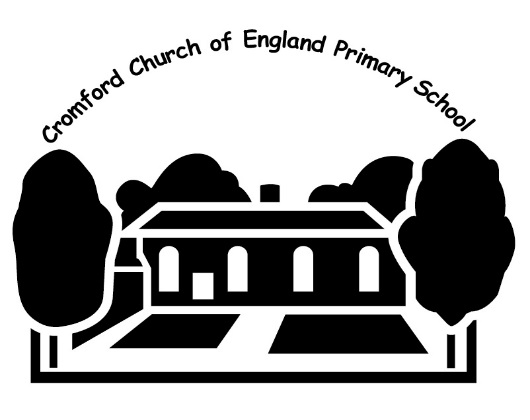 My memories of Cromford Primary SchoolName: Dates attended: What did you do after finishing secondary school:Do you have any photos or videos of your time at Cromford Primary School you can share with us?